Санкт-Петербургский государственный университетТуманова Варвара МихайловнаВыпускная квалификационная работаРегион Южно-Китайского моря как геополитический регионУровень образования: бакалавриатНаправление 05.03.02 «География»Основная общеобразовательная программа 5019 «География»                                                                           Научный руководитель: доцент,                                                                          Институт наук о Земле СПбГУ,                                                                         Кандидат географических наук                                                                            Каледин Николай ВладимировичСанкт-Петербург 2022СОДЕРЖАНИЕВВЕДЕНИЕ	3Глава 1. Геополитический регион как политико-географическое явление	61.1. Сложившиеся представления о геополитическом регионе	61.2. Геополитический регион с позиций политико-географической науки	10Глава 2. Южно-Китайское море как геополитический регион «де-факто»	14Исторические предпосылки и этапы формирования ГПР ЮКМ	14Глава 3 Специфика конфликтных геополитических отношений	.23ЗАКЛЮЧЕНИЕ	37СПИСОК ИСПОЛЬЗОВАННОЙ ЛИТЕРАТУРЫ	42ВВЕДЕНИЕАктуальность темы. Сегодня на фоне одновременно протекающих процессов глобализации и регионализации оформляются новые региональные государственные системы, связь между которыми обеспечивают контакты между странами и подписываемые ими соглашения о сотрудничестве. Поэтому изучение геополитических аспектов формирующегося Азиатско-Тихоокеанского региона актуально в первую очередь для понимания интересов государств, расположенных внутри него, и перспектив их экономического взаимодействия, а также оценки их соответствия внутренним и внешним геополитическим интересам. По мнению Чан Чыонг Тхюи, результате бурного развития азиатско-тихоокеанских стран, что современные исследователи называют характерной особенностью многополюсного мира, их роль и значение как в границах Азиатско-Тихоокеанского региона (АТР), так и за их пределами, возрастают с каждым днем. (Чан Чыонг Тхюи, 2004г.) Ранее в научных работах авторы фиксировали незначительное влияние международных отношений на регион, но в конце прошлого века Китай и Япония стали экономически независимыми и влиятельными государствами, которые заявили о желании выбрать уникальный курс развития и обрести самостоятельность, способность задавать тренды в мировой политической системе. Исследователи считают, что это стало вызовом для американского сценария однополярного мира. Со временем экономическое влияние и самостоятельность начали приобретать другие страны Юго-Восточной Азии (ЮВА), в результате чего влияние АТР на мировую политику постепенно растет. Об этом большинство исследователей говорят с 1990-х гг.: они уверены, что новый международный порядок в перспективе будет определять динамика экономического и политического развития региона, а эпоха развития может быть названа «Азиатско-тихоокеанским веком». (Чан Чыонг Тхюи, 2004г.)Государственная принадлежность архипелагов Парасель и Спратли в Юно-Китайском море – наиболее спорный вопрос в изучении Юго-Восточной Азии. Дискуссию называют одной из самых конфликтных за всю историю существования региона как АТР, в том числе не только с академической, но и военно-политической стороны. В силу периодического обострения противостояния Вьетнама, Китая и Тайваня разрешить конфликт до сих пор не удается.  В то же время на островные группы в северо-восточном архипелаге Спратли претендуют Филиппины, а Малайзию и Бруней интересуют рифы и атоллы, которые расположены в пределах их континентального шельфа и исключительных экономических зон. Такое количество претендентов на одну территорию дополнительно усложняет решение конфликта тем образом, при котором перспектива абсолютного удовлетворения требований всех сторон видится маловероятной. (Чан Чыонг Тхюи, 2006г.)Проблема архипелагов в Южно-Китайском море уникальна тем, что ее внутренние противоречия и количество стран-участниц активно влияют как на внешнюю, так и на внутреннюю политику в границах АТР. Дополнительным катализатором конфликта выступает Китай, который в перспективе может обеспечить вовлечение в ситуацию США – они открыто заявляли о своих экономических, политических и стратегических интересах в Южно-Китайском море, а также выступлении на стороне Тайваня и Филиппин. По этой причине разрешение регионального конфликта в ближайшие несколько лет можно считать насущной необходимостью как для всех находящихся внутри, так и снаружи противостояния стран. Следовательно, проанализировать историю проблемы, интересы и политику участников в контексте дискуссии, а также варианты ее урегулирования является важной научной задачей.Объект исследования – регион Южно-китайского моря.Предмет исследования – геополитические особенности региона Южно-китайского моря.Цель исследования: исследование региона Южно-китайского моря как геополитического региона.Задачи:1. Рассмотреть геополитический регион как политико-географическое явление2. Исследовать Южно-Китайское море как геополитический регион «де-факто»3 Проанализировать геополитические субрегионы: специфику конфликтных геополитических отношений в нихМетоды, применяемые в исследовании – геополитический, сравнительно-географический, картографический, библиографический анализ.Глава 1. Геополитический регион как политико-географическое явление1.1. Сложившиеся представления о геополитическом регионеКак писал в своей работе «Геополитические факторы в региональном развитии» Петр Бакланов, «роль геополитических факторов и оценок высока прежде всего в международных отношениях и внешней политике отдельных стран». В то же время исследователь отмечал, что эти параметры влияют в том числе на внутреннее развитие региона и его эффективность. (Бакланов П.Я. 2020 г.)Региональное развитие на макроэкономическом уровне зачастую трактуют в контексте социально-экономического роста в регионе в течение фиксированного периода времени – так высчитывают объем инвестиций или численность населения страны или ее отдельного региона. В таком случае факторами регионального развития следует называть социально-экономические региональные структуры, которые постоянно увеличивают социальные, экологические, экономические и многие другие показатели. Региональное развитие в целом можно описать сразу несколькими факторами: географическими, политическими, историческими, научно-техническими, национально-культурными и многими другими. Их значение для конкретного государства может отличаться в зависимости от того, на каком этапе развития оно находится. Особое влияние на это также оказывают геополитические и географические факторы, такие как физико-географическое и экономико-географическое положение региона. В первом случае подразумевается положение региона в общем природном пространстве, а во втором – в природно-ресурсном и социально-экономическом. В границах этого вопроса оценивается, есть ли у региона выход к реке, морю или океану, а также крупным транспортным развязкам, энергетическим и экономическим центрам. Петр Бакланов также писал, что «важнейшей характеристикой экономико-географического положения региона (района) является его положение по отношению к рынкам, рыночным зонам». Он поясняет, что под этой характеристикой подразумеваются «внешние для района ресурсные рынки и рынки реализации готовой продукции и услуг». Наличие в равной степени как основных, так дополнительных внутренних рынков, их диверсификация и расширение идут в ногу с хозяйственным освоением региона. Несмотря на то, что в последние несколько лет было опубликовано большое количество научных работ по анализу геополитических факторов в долгосрочном региональном развитии, исследователи редко фокусируются на изучении крупных приграничных регионов. Исследователи трактуют геополитическое положение как комплекс особенностей взаимодействия страны через сухопутные и морские границы с другими государствами. Оно учитывает в том числе внутренние и внешние сходства и различия в их политическом устройстве и геополитических потенциалах, например наличие или отсутствие территориальных проблем. Петр Бакланов понимает под геополитически потенциалом «степень общего – реального или потенциального – влияния одной страны на другие, определяемого ее территорией,  населением,  природно-ресурсным и экономическим потенциалом, внешними экономическими связями, военным потенциалом». Геополитические интересы принято расценивать как стремление, заинтересованность конкретной страны в том, чтобы использовать части территории (акватории) другого государстве. При обсуждении такого фактора не исключается военное присутствие, в том числе создание военных баз. В таком случае геополитические проблемы – ситуация, в которой часть государственной границы остается неурегулированной ввиду противоречий между странами-соседями. Таким образом, в отдельные компоненты геополитического положения страны можно выделить следующие: сходства и различия в политических системах страны и соседних стран; сходства и различия их геополитических потенциалов, в том числе стоимость геополитического потенциала; наличие взаимных геополитических интересов и наличие нерешенных геополитических проблем между странами. Их значения в равной степени могут как ускорять региональное развитие в долгосрочной перспективе, так и препятствовать ему. В контексте оценки геополитического положения прибрежных регионов релевантно представление с учетом прилегающей 200-мильной морской экономической зоны. В изучении таких регионов зачастую говорят о трансграничном характере территорий и прилегающих акваторий. Для того чтобы дать точную оценку природных ресурсов и рекомендаций по организации устойчивого природопользования, необходимо исследовать всю территорию, а не отдельный ее участок. В этом поле также важна дискуссия о поддержании высокого экологического статуса морей и морских экосистем. Исследователи ставят ее как задачу, эффективное решение которой возможно лишь в случае налаженного и регулярного взаимодействия прибрежных стран, границы которых выходят к одному и тому же морю. Также в качестве альтернативы предлагается создание договорной базы между ними, которая могла бы работать в долгосрочной перспективе. Петр Бакланов считает, что «трансграничность морских бассейнов в конечном счете обусловливает и то, что все морские акватории таких бассейнов по мере их освоения становятся зоной пересечения геополитических интересов практически всех выходящих к морскому побережью стран». На этом основании мы полагаем, что трансграничность, во-первых, является важным геополитическим фактором регионального развития, во-вторых, способна в перспективе обеспечить странам конструктивное международное сотрудничество. (Бакланов П.Я. 2016г. 166стр.)1.2. Геополитический регион с позиций политико-географической наукиВ текущей работе предполагается рассмотреть территориально политические системы 	низшего ранга, то есть политико-географическое место, а именно геополитический регион. (Колосов В. и Мироненко Н., 2005)	Петр Бакланов операционализирует территориально-политическую организацию общества как ту, что «сочетает в себе пространственные аспекты политической деятельности и ее результаты (территориально-политические системы)». Следовательно, такой термин можно расшифровать как «объективно взаимосвязанные сочетания элементов политической сферы общества, функционирующие на определенной территории».  Упомянутое выше понятие – неотъемлемая часть геополитических, политико-географических и общественно-географических исследований. В том числе академик отмечает недостаток в академическом поле публикаций, которые специально анализировали бы феномен геополитического региона, далее ГПР. Петр Бакланов пишет, что «содержание ГПР, рассматриваясь попутно в контексте той или иной геополитической проблематики, остается расплывчатым. Это объясняется и тем, что, как и другие геополитические понятия «ГПР» возникло путём наполнения геополитическим содержанием категорий смежных наук, в частности «региона».Зачастую, если анализировать понятие с точки зрения этимологии, истории и содержания, его ассоциируют с геополитической сферой. Все существующие в профессиональном поле трактовки и интерпретации термина – референс к С. Коэну, автора схем геополитического зонирования. В том числе в ассоциированных с ГПР публикациях можно увидеть определение понятие «георадар», которое ссылается на труды В. Колосова и Н. Мироненко. (Колосов В. и Мироненко Н., 2005) Согласно им, геополитические регионы – крупные подразделения геополитических сфер, однородные в контексте своих культурных, политических и экономических показателей.  В то же время, как отмечает Петр Бакланов, в этой операционализации недостаточно теоретической составляющей – объект и предмет геополитики описан расширительно, а их категории выявлены недостаточно строго. Этому также посвящено монографическое исследование по теории геополитики А. Елацкова, в котором он ставит под сомнение возможность создания «уникального и строгого концептуального аппарата» на основании сформированной системы геополитических категорий. По его мнению, такой анализ может существовать только в рамках частных геополитических концепций.Также ГПР трактуют и в поле общественной географии: в более широком контексте, согласно Н. Багрову, он является «интегральной общественно-географической системой с определенным геополитическим вектором развития». В то же время Н. Каледин отмечает, что более содержательной научная разработка категории «ГПР» может стать после интеграции деятельностно-геопространственных принципов общественно-географического и политико-географического подходов. Первый может привнести в академическую операционализацию понимание регионального контекста ГПР исходя из идеи пространственной самоорганизации общества. Согласно ей, под влиянием характеристик внутреннего и международного геопространства может создаться уникальный тип взаимодействия – то, что исследователи в контексте взаимоадаптации общества и геопространства называют регионализацией общества. На фоне такого сотрудничества государств в административных, экономических, социальных и многих других вопросах в перспективе может создаться расширенная сеть пространственных данных. Исследователи как правило выделяют несколько функциональных типов регионализации и регионов: политико-геопространственный (геополитический), геосоциальный, геоэкономический, духовно-геопространственный, интегральный. При этом геополитический аспект выбранной для анализа категории предлагают исследовать в терминах политической географии. ГПР – региональная геополитическая система с общностью субъектов-акторов политической деятельности, которые для контроля строго определенной части геопространства. Они образуются под влиянием регионообразующих геополитических отношений в зависимости от проблем, интересов, деятельности и других интенций государств. Геопространственные масштабы ГПР можно определить в рамках геополитических границ — конкретно-исторической линией контакта, взаимодействия геополитических отношений сопредельных субъектов.Н. Кледин предложил типологизацию геополитической регионализации, с помощью которого мы можем рассмотреть возможную ГПР Южно-китайского моря:—  по характеру регионообразующих  субъектов-акторов  и   их геополитических     функций:а) межгосударственные ГПР,б) внутригосударственные,в) негосударственные (этно-, конфессионально-, экономико-,  военно-геополитические  и  др.),г) моно- и полифункциональные;— по специфике материальной основы геопространства: территориально-, акваториально-, аэроториально-, космоториально-геополитические и интегральные;— по масштабам контролируемого геопространства: глобальные ГПР, международно-региональные, государственно-региональные;— по геопространственным формам:  компактные,  дисперсные, моноцентричные, полицентричные ГПР;— по юридическому статусу и наличию управленческих структур: ГПР «де-факто» и «де-юре».Для рассмотрения региона Южно-Китайского моря как геополитического мы составили план политико-географического изучения, который может использовать за основу характеристики любого геополитического региона: исторические этапы его формирования, современный состав и тип региона, типологические различия стран; глобальные и региональные факторы, влияющие на его развитие; характер геополитических отношений, связывающих государства-участники региона и международные организации;возможные геополитические субрегионы внутри региона.Глава 2. Южно-Китайское море как геополитический регион «де-факто»Исследуемый регион Южно-Китайского моря является геополитическим регионом «де факто», не скрепленный какой-либо наднациональной политической системой. Также регион можно считать потенциально конфликтным.В исследуемой теме под регионом Южно-Китайского моря подразумевается совокупность из некоторых стран АСЕАН, таких как Филиппины, Малайзия, Бруней, Вьетнам, а также Китай и частично признанное государство Тайвань. Теоретически, возможно включить большее число стран, например, Индонезию или Тайланд, однако, именно в предложенном списке стран регион будет целостен по описанным ниже характеристикам, главной их которых выступает взаимосвязанность стран за счет территориального конфликта с архипелагами Парассель и Спратли.Исторические предпосылки и этапы формирования ГПР ЮКММожно отметить общность исторического развития региона. по началу все страны, за исключением Китая, подвергались влиянию Индии, торговля велась на всех территориях. Также индуизм и в особенности буддизм проник достаточно сильно в местные культуры. Однако в дальнейшем с 7 века в связи с торговлей с арабскими странами стал распространяться ислам. Далее страны можно охарактеризовать очень схожими в связи с их колониальным прошлым. К началу 20-го века большинство государств так или иначе были колонизированы европейцами. Китай же считался полуколонией, начиная со второй половины 19го века велась экспансия России, Японии и США, в связи с чем произошло разделение сфер влияния на страну. (Чан Чыонг Тхюи, 2004г.)В период после Первой Мировой Войны на все перечисленные ранее страны региона оказывала большое влияние Япония. Зтем после Второй Мировой колонии постепенно стали обретать независимость.Далее будет рассмотрен основополагающий элемент существования Южно-Китайского моря как геополитического региона – территориальный конфликт принадлежности архипелага Спратли и Парассельских островов.До начала 20 века проблема владения островами не обновлялась. Лишь в начале прошлого века французские колониальные власти в Индокитае начали отправлять военные корабли в воды Парасельских островов для патрулирования и патрулирования. В принципе, такое действие можно рассматривать как фактическое предъявление претензий французскими властями о распространении юрисдикции Индокитая на эти острова. (Чан Чыонг Тхюи, 2004г.)Наиболее активным конкурентом за территорию и водный сектор в регионе является Китай. Уже в 1909 году он занял часть островов группы Сиша (Парасель).Экспедиция, организованная цинским Китаем в июне 1909 года, должна была показать, что острова принадлежат не французскому Индокитаю, а Китаю. Но китайские корабли достигли только самых северных островов архипелага, без питьевой воды и растительности. Установлен ок. К северу находится государственный флаг Империи Цин и колонна с надписью о принадлежности всех Парасельских островов Китаю, откуда ринулись корабли .Так было с начала 1900-х годов. Первые попытки Китая оправдать свои претензии на территорию можно увидеть в СКС. В то же время общая позиция Китая по вопросу владения островами еще не определена.С начала 20. 20 в. французские власти Индокитая активизировали инспекционные работы на островах; Обсуждались вопросы его развития и хозяйственного использования. Особое внимание было уделено Парасельским островам, где японцы проявляли большой интерес к месторождениям фосфатов. На острова было направлено несколько научных экспедиций, там был создан полицейский участок, а французские военные корабли довольно регулярно патрулировали акваторию .Когда в 1932 году на островах была арестована группа китайских рабочих, пытавшихся добывать фосфаты, Париж направил Китаю решительную ноту протеста. В частности, в записке говорится, что Парасельские острова были и всегда принадлежали Вьетнаму, который имеет исключительные права на разработку своих ресурсов. Китайская сторона отклонила этот протест.В конце 1920-х гг. Острова Спратли также привлекают внимание французских властей. Еще в 1930 году в его воды был отправлен французский военный корабль, но главной задачей было доказать не право собственности на французские острова, а то, что он здесь присутствует. Весной 1933 года вооруженные силы Союза Индокитая взяли под свой контроль семь основных островов группы Спратли, а летом того же года указ уведомил их об их аннексии. В Париж протестов по поводу этой акции не поступало .В последующие годы между Парижем и Нанкином велись неофициальные переговоры об этих островах. Там китайские официальные лица попытались поставить под сомнение и опровергнуть утверждения Франции о том, что Вьетнам является частью Парасельских островов, и убедить французов в том, что на островах Спратли издавна существовали постоянные поселения китайских рыбаков.С началом Второй мировой войны японское военное правительство объявило о своем решении оккупировать острова Спратли, которые, по его мнению, находятся «под его юрисдикцией». Однако в ответ Франция выступила с протестом 4 апреля 1939 года. Во время Второй мировой войны Франция защищала Спратли от японских атак.В 1939 году японские войска оккупировали все острова Южного Кавказа. На островах Спратли, которые они переименовали в Шиннан (Новый Южный архипелаг), были установлены станции военного наблюдения, раннего предупреждения и предупреждения, взлетно-посадочная полоса, порт для гидросамолетов и база подводных лодок. Из этих крепостей японские военно-морские и военно-воздушные силы нанесли ощутимый урон военному и торговому флотам союзников на ранних этапах войны на Тихом океане .В 1945 году японцы были эвакуированы с островов, а через год после войны в Тихом океане, во второй половине 1946 года, китайское правительство направило две военно-морские экспедиции на острова Спратли и Парасельские острова. Китайцы уничтожили все символы принадлежности японских островов, ранее установленные японскими войсками, и заменили их китайскими символами.Современный состав и типологические различия странСовременный состав региона определяется непосредственно участием стран в территориальном конфликте. В регион входят : Китай, Вьетнам, Филиппины, Малайзия, Бруней и Тайвань.Рассмотрим краткую характеристику стран, входящих в предполагаемый геополитический регион. Для большей наглядности приведем таблицу с показателями на 2021 год.Таблица 1Основные показатели стран-участниц региона*ИЧР- индекс человеческого развитияВьетнам. Социалистическая Республика Вьетнам – страна Юго-Восточной Азии, которая граничит с Лаосом и Камбоджей на западе, с Китаем – на севере. Столицей страны являяется г. Ханой.Вьетнам имеет средний размер территоии, что составляет 0,3 млн км2.  Вьетнам – густонаселенная развивающаяся страна. На данный момент относится к крупным странам по численности населения. По масштабам ВВП относится к крупным с состоянием в 329 миллиардов долларов США. С 1986 года она сменила высокоаграрную экономику на индустриальную с элементами рыночной. В результате доходы страны значительно выросли, и в 2017 году Вьетнам обогнал целевой показатель роста ВВП на 6,7%. Исследователи считают, что это произошло благодаря одновременному росту внутреннего спроса и экспорта продуктов обрабатывающей промышленности.Во Вьетнаме сосредоточена большая доля молодого населения. При этом страна характеризуется стабильной политической системой и валютой, низким уровнем инфляции, активный приток ПИИ и развитый производственный сектор. В то же время исследователи отмечают, что потребности среднего класса во Вьетнаме реализуются не так успешно, как в развитых странах. Государство продолжает встраиваться в глобальную экономику: так, Вьетнам стал частью ВТО в январе 2007 года, а уже в 2015 году запустил процесс подписания соглашений о свободной торговле, в том числе с ЕС. В 2017 году страна стала частью Конференции Азиатско-Тихоокеанского экономического сотрудничества (АТЭС) с главным фокусом на инновациях и укреплении малого и среднего бизнеса. В 2016 году Вьетнам принял решение отказаться от программы развития гражданской атомной энергетики, во-первых, в связи с ее стоимостью, во-вторых, с ее давлением на остальные сферы энергетики.Филлипины Республика Филиппины – государство, расположенное на Филиппинских островах. Является президентской республикой. Столица – Манила.Филиппины относится к типу стран со средними размерами площади, около 299 тыс. км2. Касательно населения Филиппины являются одной из крупнейших стран с численностью выше 110 миллион человек. На данный момент можно сказать что государство по обьему ВВП можно отнести к средним. Исследователи считают, что экономика страны оказалась устойчива к потрясениям за счет того, что государство в меньшей степени взаимодействовало с международными ценными бумагами и не зависело от экспорта. Также для Филиппинов характерен стабильный показатель внутреннего потребления, в том числе развитие сферы услуг, и высокий приток капитала из-за границы, который приносят в страну более чем 10 миллионов филиппинских мигрантов и рабочих. За 2017 год, впервые с 2008 года, итоговое значение сальдо стало отрицательным. Исследователи связывают это с новой программой расходов на инфраструктуру и стабильной банковской системой, включая международные резервы. Долговое бремя Филиппинов сократилось за счет улучшения налогового администрирования и управления расходами. Это помогло стране занять высокие кредитные рейтинги инвестиционного уровня по суверенному долгу. На этот период сферой руководила АКВИНО, которая зарекомендовала себя отсутствием проблем с обеспечением профицитного бюджета. Несмотря на все достижения администрации в этом вопросе, соотношение «налоги-ВВП» остается низким, что мешает стране поддерживать быстрый рост производства и расходов. С 2011 по 2017 год экономический рост Филиппинов составил более 6%. Также в 2017 году стране удалось обновить рекорд чистого притока прямых иностранных инвестиций, но при этом исследователи отмечают, что ПИИ отстает от показателей соседей ввиду внутренних конституционных и иных законодательных ограничений – филиппинская конституция контролирует объемы инвестиций и собственности иностранцев в наиболее важных отраслях экономики. Несмотря на достижения нового правительства АКВИНО, властям Филиппинов не удается преодолеть так называемую ловушку бедности – в стране беднеют бедные, то есть каждый пятый гражданин, а богатые продолжают богатеть. В некоторых регионах страны, в 60% случаев сельских, количество бедного населения может составлять до 75%. При этом заметны и продвижения в социальной сфере: так, уровень безработицы опустился с 7,3% до 5,7% в период с 2010 по 2017 год, причем 18% занятости приходится на неполную.Бруней.Бруней-Даруссалам – островное государство - султанат в юго-восточной азии , граничит с Малайзией. Столица – Бандар-Сери-Бегаван. Бруней является очень маленьким государством, с площадью территории меньше, чем 6 тысяч км2. В целом, Бруней можно отнести к малым странами по численности населения, так как проживает мнее 500 тысяч человек.Бруней невероятно богат энергоресурсами, в связи с чем добыча нефти и газа составляет 65% от ВВП сраны и до 95% экспорта. Однако государство относится к малым по обьему  ВВП, около 28 миллиардов долларов.  ВВП на душу населения - одно из самых высоких, а привлеченные иностранные инвестиции увеличивают доход од добычи ресурсов внутри страны. Государство предоставляет населению бесплатное образование и медицину. В будущем правительство Брунея планирует расширись ассортимент предоставляемых услуг (коммуникационные и информационные технологии). Также после вхождения Брунея в АСЕАН и подписания соглашения о свободной торговле Транс тихоокеанского партнёрства торговля увеличилась.Малайзия.Малайзия – конституционная монархия в Юго-Восточной Азии. Состоит из двух частей: материковая, граничащая с Таиландом и Сингапуром, и островная – Бруней и Индонезия. Имеется морская граница с Филиппинами. Столица – Куала-Лумпур.У Малайзии средняя по площади территория, схожая с Вьетнамом, также около 330 тыс. км2. По численности населения страну можно отнести к средним, где проживает 32,8 миллионов человек. По масштабам ВВП относится к крупным с 364 миллиардов долларовВ стране наблюдается доход на душу населения выше среднего. Из страны-производителя сырья с 70х годов 20 века Малайзия превратила свою экономику в многоотраслевую. Однако Малайзия все еще уязвима перед падением цен на нефтепродукты. Современное правительство продолжает стимулировать внутреннюю экономику и снизить ее зависимость от экспорта. Однако экспорт электроники, сырья и пальмового масла остается главным двигателем экономики. Китай. Китайская Народная Республика – государство в восточной азии. Является социалистической республикой. Столица – Пекин.Китай является одной из крупнейших стран в мире, являясь третьей по площади, около 9,6 млн. км2. Также китай является второй крупнейшей по численности населения , в стрене проживает 1,4 миллиарда человек.С 70-х годов 20 века Китай перешел от закрытой плановой кономики к более гибкой ориентированной на рынок, чт привело к становлению крупнейшей экономики мира. В связи с постепенными реформами происходило повышение эффективности экономики, что привело к более чем дясятикратному увеличению ВВп страны. В середине десятых годов 21 века экономика китая была одной из самых быстрорастущих в мире.  Не смотря на то, что Китай стал крупнейшей торговой державой, доход на душу населения ниже среднемирового уровня.  Современное правительство КНР сталкивается с рядом проблем, такие так: низкое внутреннее потребление домохозяйств; для поддержания финансовой стабилности контроль вне балансового долга местных органов власти, который используется для стимулирования инфраструктуры; сдерживание спекулятивных инвестиций в сектор недвижимости без сильного замедления экономики; сокращение избыточных мощнастей промышленности а также повышение темпов роста за счет более эффективного распределения капитала и государственный поддержки и т.д. Также правительство Китая стремится увеличить производство других источников инергии, таким как природный газ, атомная энергетика и другие виды экологически чистой энергии. Китай страмится к развитию своих конкурентноспособных отраслей на мировом рынке, вследствие чего была возобновлена поддержка гос. предприятий. Однако были упразднены некоторые реформы в поддержку частного бизнеса, что может в будущем привести к снижению эффективности экономики в целом.Тайвань.Тайвань хоть и не считается общепризнанным государством, однако его необходимо упомянуть в работе. Тайвань или Китайская Республика – частично признанное государство, парламентско-президентская республика. Столица – Тайбэй.Тайвань, в отличии от материкового Китая, имеет рыночный тип экономики в основном с промышленным производством, в особенности имеется сильная зависимость от экспорта электроники и нефтехимии. У Тайваня также есть ряд серьезных экономических проблем, таких как: сильная зависимотсь от экспорта, старение населения в связи с низким уровнем рождаемости, а также сильная конкуренция с Китаем и другими странами Азиатско-Тихоокеанского региона. Для Тайваня Китай является одним из крупнейших источников импорта товаров и услуг, а также инвестиций. Если бы не политические разногласия, взаимодействие с материком открыло бы больше экономических возможностей. Глава 3 Специфика конфликтных геополитических отношенийЮжно-Китайское море — одно из ключевых морских пространств, которое связывает Тихий и Индийский океаны. Через него проходит мировая судоходная трасса, которая связывает азиатские порты с Африкой, Америкой и Европой.Парасельские острова и острова Спратли интересны странам с точки зрения крупных залежей нефти и природного газа, а также морских бассейнов, наполненных рыбой и морепродуктами. На данный момент на эту территорию претендуют сразу несколько государств, Китай, Вьетнам, Филиппины, Бруней, Малайзия и Тайвань. В контексте разбирательств с архипелагом Спратли за его владение выступают Китай, Вьетнам, Филиппины, Малайзия и Бруней, а Парасельские острова с начала XX века делят между собой Китай и Вьетнам. Наблюдаемый территориальный конфликт представляет собой геополитическую угрозу, так как КНР проводит милитаризацию островов без согласования с другими государствами. При этом Китай отказывается уступать в ЮКМ и считает большую часть акватории своей территорией.2.       Участники конфликта и их интересы:Основные участники:КНР и Тайвань.Цель Китая в споре – контролировать поставку энергоресурсов и получить возможность обеспечить безопасность своих границ. Те же цели преследует и Тайвань, дополнительно целясь получить доступ к добыче рыбы и возможность усилить свое влияние в регионе. При этом оба государства акцентируют внимание других участников конфликта на исторической принадлежности островов.ВьетнамЦель: возврат прежней территории и дистанцирование военных сил КНР от своих границ.Интересы: доступ к энергоресурсам, в том числе и рыбным, противостояние гегемонии КНР на Южно-Китайском море.ФилиппиныСогласно исследованиям, восемь островов на берегах Филиппин не относятся к архипелагу Спратли, а являются частью островного государства. В 1971 году Филиппины официально выдвинули претензии на эти острова.Цель: возвращение островов под свой контроль, а также противостояние экспансии КНР.Интересы: расширение своих территорий, доступ к энергетическим и рыбным ресурсам.МалайзияМалайзия выдвигает свои требования к трем островам архипелага Спратли, которые, как показали исследования, являются частью континентального шельфа государства. Сейчас на этих островах расположен отель.Цель: противостояние экспансии КНР.Интересы: расширение своих территорий, а также энергетические и рыбные ресурсы.БрунейБруней выдвинул официальные претензии на риф Луиза, который расположен на территории островов Спратли, и объявил о создании Особой экономической зоны.Цель: противостояние экспансии КНР.Интересы: расширение своих территорий, а также энергетические и рыбные ресурсы.3.       Факторы, влияющие на развитие ситуации:Экономический факторЮжно-Китайское море содержит в себе порядка 8% от всех рыбных запасов мира, которые разнообразны и массивны, а также крупными месторождениями нефти и газа. По предварительным оценкам здесь можно добыть до 30 млрд тонн нефти и 15 трлн кубометров газа.По данным оценки неразведанных ресурсов газа и нефти в мире Геологической службой США (USGS), в Южно-Китайском море сосредоточено около 2,5 млн баррелей нефти.Также большую роль в конфликте играет возможность свободного доступа к экономической зоне, который на данный момент практически полностью заблокирован в силу ограничительной политики КНР.Географический факторАкватория Южно-Китайского моря, в том числе Парасельские острова и острова Спратли, представляют для соседних государств уникальную возможность расширить свои границы. Страны Юго-Восточной Азии являются плотно заселенными, при этом большинство из них расположены на островах, поэтому для дальнейшего демографического роста требуется большая территория.Также немаловажным аспектом является обеспечение безопасности морских границ. На сегодняшний день на территории Южно-Китайского моря находятся военно-морской флот США и Китая. КНР продолжает отстраивать и милитаризировать искусственные острова внутри спорной территории.Геополитический факторЮжно-Китайское море – один из важнейших судоходных коридоров мира. Через него проложен морской путь, по которому в регион доставляют нефть с Ближнего Востока. Также через него проходит половина мирового торгового трафика и 80% транспортировок сырой нефти в Японию, Южную Корею и Тайвань.Социальный факторДля остальных стран, участвующих в конфликте, невыгодной является политика Китая в отношении рыбаков без официального разрешения на отлов рыбы, особенно если учесть, что для многих жителей это единственный возможный стабильный заработок. Их недовольство выражается как в отношении собственных стран, так и стран-соседей.ЗАКЛЮЧЕНИЕРегион Южно-Китайского моря можно назвать геополитическим регионом исходя из того факта, что ситуация с архипелагами Парасель и Спратли является конфликтной для нескольких соседствующих стран. Проблема их государственной принадлежности в академическом поле считают одной из наиболее опасных конфликтных в Юго-Восточной Азии. Ее отличительными чертами является военно-политическая напряженность на всей территории, а уникальность обеспечивает количество противоречий и участвующих в конфликте стран. Описанный выше спор исторически отражает вооруженное противоборство между Китаем и Вьетнамом, однако в последнее время в него оказались вовлечены другие страны АСЕАН, такие как Филиппины, Малайзия и Бруней. После того как Китай захватил риф Мисчиф, в конфликте фокус сместился на китайско-филиппинские противоречия. Последние пятьдесят лет Китай проводил экспансионистскую политику в отношении спорных территорий в Южно-Китайском море. Такое поведение китайских властей – главный источник военного и политического напряжения во всем регионе. Китай продолжает проводить одностороннюю «ползучую оккупацию», пользуясь нестабильным положением стран-соседей в вопросе присутствия на архипелагах. Разногласия по поводу территориальной принадлежности Параселя и Спратли – основной источник напряженности во всем регионе. При этом, если сравнивать проводимую политику с той, что существовала на период начала XX века, она значительно изменилась по содержанию и трансформировалась в споры о суверенных правах на разработку морских, углеводородных и минеральных ресурсов континентального шельфа. С середины 1970-х годов экономическое соперничество стран-участниц конфликта начинает определять развитие и ход спора вокруг архипелагов в Южно-Китайском море. Исследователи и политику признают, что ЮКМ будет оставаться одной из потенциальных «горячих точек» планеты в XXI веке до тех пор, пока государствам не удастся разрешить существующий конфликт. Отсутствие перспектив решить конфликт без применения военных сил в перспективе может привести к региональным и общемировым экономическим, а также политическим последствиям.СПИСОК ИСПОЛЬЗОВАННОЙ ЛИТЕРАТУРЫГеография Мира в трех томах, том 1. Политическая география и геополитика, 2-е изд., пер. и доп., Учебник и практикум для вузов. Под ред. Каледина Н. В. и Михеевой Н. М. М: Юрайт, 2021География Мира в трех томах, том 3. Регионы и страны мира, Учебник и практикум для вузов. Под ред. Каледина Н. В. и Михеевой Н. М. М: Юрайт, 2022. - 428Геополитика и политическая география. 2-е изд. исп. и доп.,Учебник для студентов вузов, Колосов В.А. и Мироненко Н.С., Аспект Пресс, 2005. – 479с.Бакланов П.Я, Романов М.Т., Об уникальности геополитическогог положения тихоокеанской России. Проблемы Дальнего Востока, 2013. – 29-38с.Бакланов П.Я., Геополитические факторы в региональном развитии. Таможенная политика России на Дальнем Востоке. 2020.Тхюи Чан Чыонг. Территориальные проблемы в Южно-Китайском море., Вестник Российского Университета Дружбы Народов., 2004.Лексютина Я., Обострение напряженности в Южно-Китайском море: взгляд из ЮВА, КНР и  США. Проблемы Дальнего Востока №5,2011.Ву Зыонг Хуан, Аргументация Китая относительно суверенных прав на Парасельские острова и острова Спратли., Россия и АТР №5, 2011.Локшин Г. Китай и АСЕАН: «танцы со слоном»., Обозреватель №9, 2008.Локшин Г., Сотрудничество АСЕАН-Китай: ключ к миру в ЮВА., Мировая Экономика  и Международные Отношения, 2020.Ткаченко Б.И. Архипелаг Спратли как объект территориального спора в Южно-Китайском море., Труды института истории, археологии и этнографии ДВО РАН. 2018. Т. 18. С. 85-110.Ткаченко Б.И., Парасельские острова как объект территориального спроа в Южно-Китайском море., Труды института истории, археологии и этнографии ДВО РАН. 2019. Т. 24. С. 54-69.Мосяков Д.В., События в Южно-Китайском море как угроза региональной стабильности и безопасности., Юго-Восточная Азия: актуальные проблемы развития. 2018. Т. 1. № 2 (39). С. 5-12Anthony H. Cordesman., Chinese Energy Transit and Resource Potential in the South China Sea (pp. 169-191)., From: Chinese Strategy, Military Forces, and Economics:: The Metrics of Cooperation, Competition and/or Conflict, Center for Strategic and International Studies (CSIS) (Sep. 18, 2018)Rodolfo C. Severinо., ASEAN and the South China Sea., Security Challenges, Vol. 6, No. 2 (Winter 2010), pp. 37-47Harnit Kaur Kang., South China Sea: Everlasting Antagonisms. Institute of Peace and Conflict Studies (Aug. 1, 2012)Rebecca Strating., Setting the Context: The South China Sea disputes (pp. 5-8), From: Defending the Maritime Rules-Based Order:: Regional Responses to the South China Sea Disputes., East-West Center (Jan. 1, 2020)База данных ООН [электронный ресурс]: URL: https://www.un.org/ru/databases/#docThe World Factbook // Central Intelligence Agency of USA, [URL - https://www.cia.gov/the-world-factbook/countries/]International monetary fund [электронный ресурс]: URL:https://www.imf.org/en/Publications/WEO/ПриложениеПриложение 1. Карто-схема стран участниц региона Южно-Китайского моря  с изображением спорных территорий островов Стратли и архипелага Парасель (составлено автором) 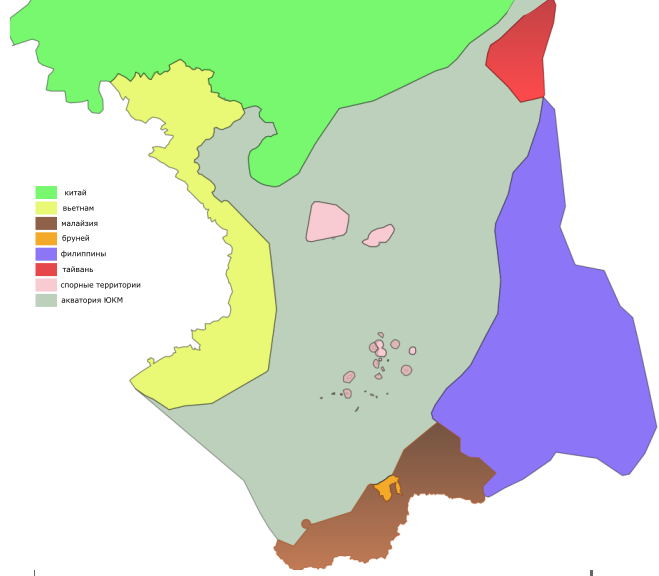 СтранаТерритория км2Население/ плотность нас. ВВП номинал.ВВП на душу нас. Номинал.ИчрСтолицаГосударственный стройБруней 5765464 тыс. чел/ /80,6чел/км228,млдр 29тыс0,845Бандар-Сери-БегаванАбсолютная монархияВьетнам33121097 млн чел// 273чел/км2329,млдр3,4тыс0,704ХанойСоциалистическая республикаМалайзия32975832,8 млн чел//85,8 ч/км2364млдр11тыс0,804Куала-Лумпур Конституционная монархияКитай95989621,411млдр чел// 146 ч/км214, трлн10тыс0,758Пекин Парламент республикаТайвань36197 23,4млн чел//          651 ч/км2611 млрд.26 тыс.0,907ТайбэйПарламент-президентская республикаФилиппины 299764110 млн чел// 368376млдр3,5тыс0,712МанилаПрезидент республика